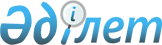 Рудный қаласы әкімінің 2023 жылғы 1 ақпандағы № 1 "Жергілікті ауқымда техногендік сипаттағы төтенше жағдайды жариялау туралы" шешімінің күші жойылды деп тану туралыҚостанай облысы Рудный қаласы әкімінің 2023 жылғы 6 қарашадағы № 3 шешімі
      "Құқықтық актілер туралы" Қазақстан Республикасы Заңының 27-бабына сәйкес, ШЕШТІМ:
      1. Рудный қаласы әкімінің 2023 жылғы 1 ақпандағы № 1 "Жергілікті ауқымда техногендік сипаттағы төтенше жағдайды жариялау туралы" 2023 жылғы 1 ақпандағы № 1 (Нормативтік құқықтық актілерді мемлекеттік тіркеу тізілімінде № 178469 болып тіркелген) шешімінің күші жойылды деп танылсын.
      2. Осы шешімнің орындалуын бақылауды өзіме қалдырамын.
      3. Осы шешім алғашқы ресми жарияланған күнінен кейін қолданысқа енгізіледі.
					© 2012. Қазақстан Республикасы Әділет министрлігінің «Қазақстан Республикасының Заңнама және құқықтық ақпарат институты» ШЖҚ РМК
				
В. Ионенко
